.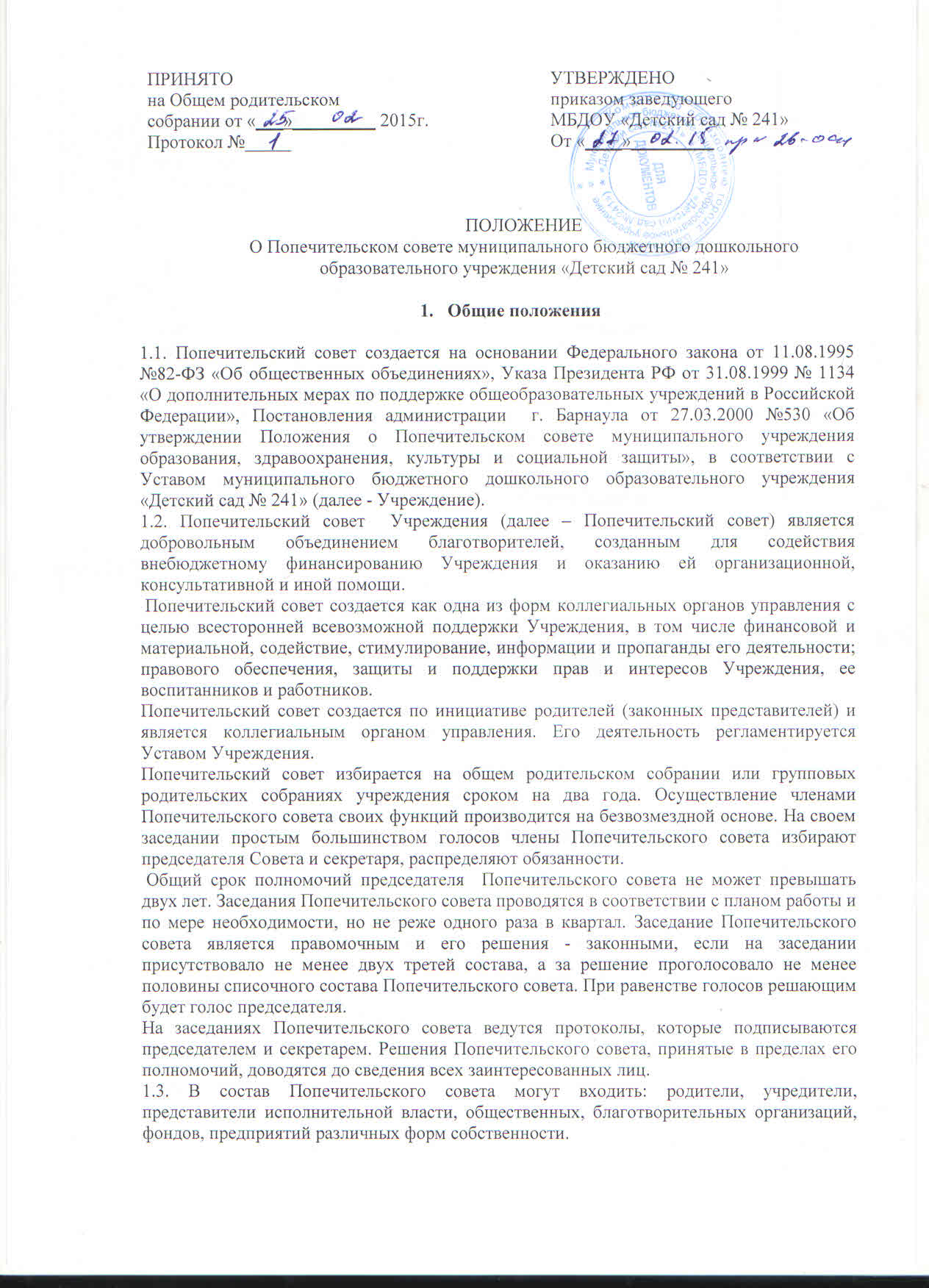 2.Компетентность  Попечительского  совета.Попечительский совет содействует привлечению внебюджетных средств для обеспечения деятельности и развития Учреждения, осуществления уставной деятельности Учреждения:- на охрану жизни и здоровья детей;- на создание условий для обучения и воспитания детей в Учреждении, обеспечения интеллектуального, личностного и физического развития ребенка;- на взаимодействие с семьей для обеспечения полноценного развития ребенка;- развитие и совершенствование материально-технической базы Учреждения, благоустройство помещений и территории;- непредвиденные расходы (предотвращение аварийных ситуаций);- на другие нужды, непосредственно вытекающие из содержания ребенка вУчреждении;- на организацию и улучшение условий труда работников Учреждения;- на создание условий для развития творческой активности педагогического коллектива, направленной на выявление и развитие способностей личности, эффективной реализации его творческого, интеллектуального и физического потенциала;- на организацию и проведение конкурсов, соревнований и других мероприятий Учреждения;- на другие вопросы, отнесенные к компетенции Совета, Уставом Учреждения.3.Предмет деятельности3.1.Участие в научном, правовом, финансовом, материально-техническом и ином обеспечении проектов и программ развития дошкольного образования, организации конкурсов и иных мероприятий Учреждения.3.2. Создание условий для обучения и воспитания детей в семье и Учреждении.3.3. Организация просветительной работы среди родителей.4.Права и обязанности Попечительского совета4.1. Для осуществления своих целей и реализации определенных настоящим Положением задач, Попечительский совет имеет право:- участвовать в управлении Учреждения в форме, определенной Уставом;- представлять и защищать в рамках своей компетенции права и законные интересы  детей,  всех  членов и  участников воспитательно-образовательногопроцесса в органах государственной власти, местного самоуправления и общественных объединениях;- выступать с инициативами по различным вопросам Учреждения, вносить предложения в администрацию Учреждения, органы управления образованием, органы местного самоуправления и органы государственной власти по совершенствованию обучения и воспитания, семейной политики и другим вопросам, касающимся детей и семьи об изменении и дополнении документов Учреждения, регламентирующих организацию образовательного процесса, по совершенствованию предметно-развивающей среды и материально- технической базы Учреждения;- вносить предложения о поощрении родителей (законных представителей) воспитанников и педагогов за успехи в воспитании детей, за активную помощь Учреждению;- проводить в помещении Учреждения собрания, заседания и другие мероприятия, определяемые целями и задачами своей деятельности;- контролировать целевое использование средств добровольных пожертвований администрацией Учреждения;- заслушивать информации и отчеты о работе руководителя Учреждения по финансово-хозяйственным вопросам;- ежегодно отчитываться о своей деятельности, в том числе об использовании внебюджетных средств перед родителями, обеспечивать доступность ознакомления каждого родителя с указанными отчетами;4.2. Члены Попечительского совета обязаны:- признавать и выполнять данное Положение;- выполнять Устав Учреждения;- принимать посильное участие в деятельности Попечительского совета, предусмотренной данным Положением.